NOM du candidat :      	Prénom :      ATTENTION : Aucun délai supplémentaire ne sera accordéIDENTITÉ DU CANDIDAT Veuillez écrire en majusculeNOM de naissance :      NOM marital :      Prénom(s):      Date de naissance : 	Sexe : 	M 		F          Lieu de naissance (ville et pays) :      Nationalité :      	Langue maternelle :      Langue de scolarité :      Langues parlées :      N° de téléphone :      Adresse email :      Adresse postale actuelle :      Autre adresse postale valable à partir du  STATUT DU CANDIDAT Candidature à titre individuel        Avez-vous  déjà été  inscrit dans une université en France ?                             Oui   Numéro national étudiant (INE) :                         Non      Etes-vous jeune fille au pair ?                                                 Oui                                         Non         Autre :         Candidature au titre de la formation continue * Votre formation est prise en charge par votre employeur Votre formation est financée dans le cadre du compte personnel de formation Demandeur d’emploi                Numéro identifiant Pôle emploi :       Autre :      *Déposer directement votre dossier de candidature auprès de : Service de Formation Continue de l’Université d’Orléans(SEFCO)5 rue de CarboneBP 6749 - 45067 ORLEANS CEDEX 2 : +33 (0)2 38 49 43 38 : milene.carme@univ-orleans.frETUDES DU CANDIDATDate d’obtention du diplôme de fin d’études secondaires : à (lieu)      Avez-vous effectué des études universitaires ?               oui               non             Si oui, lesquelles ?      	Diplôme le plus élevé obtenu :      Date d’obtention du diplôme le plus élevé :      NIVEAU DE FRANÇAIS DU CANDIDATIndiquez les cours de français que vous avez déjà suivis : Indiquez la dernière certification de français que vous avez obtenue :NB : Il est impératif de joindre l’attestation de votre dernière certification. Sans ce document, votre candidature ne sera pas examinée par la commission de sélection. TCF	 	 DELF	 DALF	 Autre:      Date :      Score TCF :            Note DELF/DALF (/100) :      PROJET DU CANDIDATDans quel but souhaitez-vous améliorer votre niveau de français ? Poursuivre des études universitaires en France Rechercher un emploi en France Autre (précisez):      CONDITIONS D’ADMISSION ET D’INSCRIPTIONA LIRE ATTENTIVEMENTDELAISAucun délai supplémentaire ne sera accordéTout dossier parvenu hors délai (le cachet de la poste faisant foi) sera refusé systématiquement.PROCESSUS D’ADMISSION La scolarité de l’Institut vous enverra un email pour confirmer la réception de votre dossier de candidature.Après la date limite de réception des dossiers (15 juin 2020 pour le 1er  semestre 2020/2021 et le 16  octobre 2020 pour le 2d semestre 2020/2021), votre dossier sera présenté devant une commission de sélection et vous obtiendrez une réponse dans les 15 jours maximum après celle-ci.Si vous êtes admis, vous recevrez une attestation d’admission et une convocation à un test de positionnement. N’oubliez pas de confirmer votre présence à ce test.Si vous n’êtes pas admis, vous recevrez un message électronique indiquant le motif du refus.FRAIS d’INSCRIPTIONLes frais de formation pour  2020/2021 s’élèvent à 1200 euros par semestre, auxquels il faut ajouter les frais administratifs annuels (environ 261 euros).Les frais d’inscription seront à régler en une seule fois au moment de l’inscription administrative :en septembre pour l’inscription du 1er semestre,en janvier pour l’inscription du  2nd semestre. Le paiement pourra se faire en espèces, par chèque libellé en euros ou par carte bancaire.ATTENTION : Vous vous inscrivez à un diplôme universitaire qui ne peut en aucun cas faire l’objet d’une quelconque exonération concernant les frais d’inscription.VISASi votre dossier est accepté, vous recevrez une attestation d’admission. Elle vous permettra d’obtenir un visa «Etudiant» (délivré par le consulat de l’Ambassade de France de votre pays) indispensable à tout étudiant non Européen pour entrer sur le territoire français. Ce visa vous permettra d’obtenir ultérieurement un titre de séjour « Etudiant ». CONDITIONS D’ANNULATIONVotre inscription définitive et le paiement de la totalité des frais d’inscription à l’Institut de Français n’auront lieu qu’une fois que vous aurez passé le test de positionnement à Orléans. En cas d’annulation de votre candidature avant le test de positionnement, la somme correspondant à l’acompte ne vous sera remboursée que dans les cas suivants : preuve de refus de visa par votre ambassadecertificat  médicalpreuve de refus d’une administration.Après le paiement des frais d’inscription, aucun remboursement ne sera accordé. 	J’ai lu et j’accepte les conditions d’admission et d’inscription à l’IDF	 Protection des donnéesEn cochant cette case, vous consentez au traitement des données à caractère personnel fournies dans le présent formulaire afin de pouvoir examiner votre dossier de candidature à l’IDF. Seuls le service de scolarité de l’IDF et la commission de sélection des candidatures seront destinataires des présents renseignements, qui sont limités à ce qui est strictement nécessaire au traitement de votre demande, finalité déterminée, explicite et légitime qui empêche tout traitement ultérieur incompatible.Vos données personnelles seront conservées de manière sécurisée et ne seront accessibles par les services opérationnels que pendant le temps nécessaire à l’accomplissement de la finalité poursuivie lors de leur collecte, soit 1 an.Conformément au règlement européen 2016-679-UE du 27 avril 2016 et à la loi n°78-17 du 6 janvier 1978, vous disposez d’un droit de retrait de votre consentement. Sur les mêmes fondements, vous disposez d’un droit d’accès, de rectification, et en cas de motifs légitimes de suppression, de limitation et d’opposition au traitement de vos données. Vous bénéficiez également du droit à la portabilité de vos données. 
Vous pouvez exercer ces droits en adressant un courriel à l’adresse : idf@univ-orleans.fr
Pour l’exercice de ces droits ou pour toute question relative aux traitements de données, vous pouvez contacter le Délégué à la Protection des Données de l’Université d'Orléans : delegueprotectiondesdonnees@univ-orleans.fr . Par ailleurs, vous pouvez, le cas échéant, introduire une réclamation auprès de la Commission Nationale de l’Informatique et des Libertés (CNIL).Signature du candidat : Rappel des délais de réception des dossiers  15 juin 2020, si vous vous inscrivez pour l’année universitaire ou pour le 1er semestre 2020/202116 octobre 2020, si vous vous inscrivez pour le 2ème semestre 2020/2021Envoi des dossiers à :Institut de français de l’Université d’Orléans10 rue de Tours - BP 4652745065 Orléans Cedex 2 FRANCEOu  par email à :scolarite.idf@univ-orleans.fr DOCUMENTS A JOINDRE OBLIGATOIREMENT AU DOSSIERSeuls les dossiers complets seront examinés par la commission 1 photo d'identité (à ajouter en première page du dossier) 1 curriculum vitae 1 copie du diplôme équivalent au baccalauréat, avec la traduction officielle en français  1 extrait d’acte de naissance en français ou en anglais  1 photocopie de votre pièce d'identité ou de votre passeport  1 lettre de motivation manuscrite expliquant pourquoi vous souhaitez intégrer cette formation et décrivant votre projet universitaire et / ou professionnel. Photocopie de votre certification de français et des résultats obtenus.  Attestation(s) des cours de français déjà suivis (nombre d’heures, niveaux et résultats) Si vous avez déjà été inscrit à l’université en France, joindre la photocopie de votre carte d’étudiant et le certificat de scolarité.  Pour les candidats au DU Passerelle FLE, un justificatif de votre statut de réfugié, demandeur d’asile ou bénéficiaire de la protection subsidiaire.DOSSIER DE CANDIDATUREAnnée Universitaire 2020 – 2021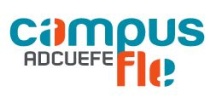 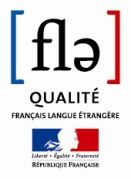 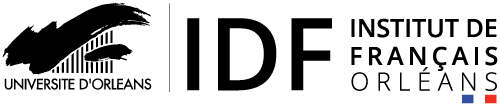 Votre photo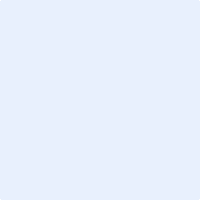 INSTITUT DE FRANÇAIS Université d’Orléans10, rue de Tours BP 4652745065 ORLEANS Cedex 2Email : scolarite.idf@univ-orleans.frSite web : www.univ-orleans.fr/idf Téléphone : +33 (0)2 38 49 45 03Réservé à l’administration Dossier complet le : …………………… Dossier incomplet le : …………………    Manque:Date de la commission :   _______________                          Décision        Accepté                    Refusé                        Motif :Je dépose une candidature pour la formation :                        DUEF  (Diplôme Universitaire d’Etudes Françaises)                        DU Passerelle FLE (réservé aux personnes ayant le statut de réfugié, de demandeur d’asile ou   bénéficiant de la protection subsidiaire)Votre candidature concerne : Je dépose une candidature pour la formation :                        DUEF  (Diplôme Universitaire d’Etudes Françaises)                        DU Passerelle FLE (réservé aux personnes ayant le statut de réfugié, de demandeur d’asile ou   bénéficiant de la protection subsidiaire)Votre candidature concerne :  Les 2 semestres ou  le 1er semestre Prolongation exceptionnelle jusqu’au 15 juin 2020 (délai initial 30 avril 2020) le  2ème semestre Retournez le dossier avant le 16 octobre 2020Pré-requisEtre titulaire du niveau équivalent au baccalauréat ou un certificat de fin d’études secondaires,Justifier du niveau A1 avec un certificat (TCF ou DELF de moins de 2 ans), avec un score supérieur à 70/100 pour le DELF A1 ou à 150 points pour le TCF A1,Avoir pour langue maternelle ou langue de scolarité une autre langue que le françaisPré-requisEtre titulaire du niveau équivalent au baccalauréat ou un certificat de fin d’études secondaires,Justifier du niveau A1 avec un certificat (TCF ou DELF de moins de 2 ans), avec un score supérieur à 70/100 pour le DELF A2 ou à 250 points pour le TCF A2,Avoir pour langue maternelle ou langue de scolarité une autre langue que le françaisAnnéesEtablissement fréquenté, ville et paysNombre total d'heuresAnnéesEtablissement fréquenté, ville et paysNombre total d'heures     /            /            /            /      